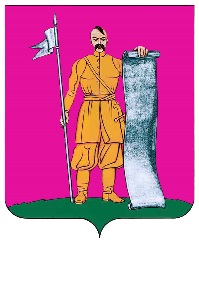 АДМИНИСТРАЦИЯ СТАРОЩЕРБИНОВСКОГО СЕЛЬСКОГО ПОСЕЛЕНИЯ ЩЕРБИНОВСКОГО РАЙОНАПОСТАНОВЛЕНИЕот 12.10.2022                                                                                                        № 322ст-ца СтарощербиновскаяО внесении изменений в постановлениеадминистрации Старощербиновского сельскогопоселения Щербиновского районаот 14 октября 2019 г. № 355 «Об утверждении муниципальной программы Старощербиновскогосельского поселения Щербиновского района«Обеспечение безопасности населенияна территории Старощербиновскогосельского поселения Щербиновского района» В связи с уточнением объемов финансирования мероприятий и в соответствии с Бюджетным кодексом Российской Федерации; с Федеральным законом от     6 октября 2003 г. № 131-ФЗ «Об общих принципах организации местного самоуправления в Российской Федерации»; Уставом Старощербиновского сельского поселения Щербиновского района; постановлением администрации Старощербиновского сельского поселения Щербиновского района от 14 июля 2014 г. № 259 «О порядке принятия решения о разработке, формирования, реализации и оценки эффективности реализации муниципальных программ Старощербиновского сельского поселения Щербиновского района» (с изменениями от 25 июля 2019 г. № 204, от 14 октября 2019 г. № 346) п о с т а н о в л я е т:1. Утвердить изменения, вносимые в постановление администрации Старощербиновского сельского поселения Щербиновского района от 14 октября 2019 г. № 355 «Об утверждении муниципальной программы Старощербиновского сельского поселения Щербиновского района «Обеспечение безопасности населения на территории Старощербиновского сельского поселения Щербиновского района» (с изменениями от 14 июня 2022 г. № 169) (приложение).2. Отменить постановление администрации Старощербиновского сельского поселения Щербиновского района от 14 июня 2022 г. № 169 «О внесении изменений в постановление администрации Старощербиновского сельского поселения Щербиновского района от 14 октября 2019 г. № 355 «Об утверждении муниципальной программы Старощербиновского сельского поселения Щербиновского района «Обеспечение безопасности населения на территории Старощербиновского сельского поселения Щербиновского района».3 Общему отделу администрации Старощербиновского сельского поселения Щербиновского района (Шилова И.А.) настоящее постановление:1) разместить на официальном сайте администрации Старощербиновского сельского поселения Щербиновского района в информационно-телекоммуникационной сети «Интернет» (http://starsсherb.ru), в меню сайта «Муниципальные программы», «Изменения», «2022 год»;2) официально опубликовать в периодическом печатном издании «Информационный бюллетень органов местного самоуправления Старощербиновского сельского поселения Щербиновского района».4. Постановление вступает в силу на следующий день после его официального опубликования. Исполняющий полномочияглавы Старощербиновскогосельского поселенияЩербиновского района                                                                               И.А. Шилова ИЗМЕНЕНИЯ,вносимые в постановлениеадминистрации Старощербиновского сельскогопоселения Щербиновского районаот 14 октября 2019 г. № 355 «Об утверждении муниципальной программы Старощербиновскогосельского поселения Щербиновского района«Обеспечение безопасности населенияна территории Старощербиновскогосельского поселения Щербиновского района» Приложение к постановлению изложить в следующей редакции:МУНИЦИПАЛЬНАЯ ПРОГРАММАСтарощербиновского сельского поселенияЩербиновского района«Обеспечение безопасности населения на территории Старощербиновского сельскогопоселения Щербиновского района» 1. Характеристика текущего состояния и основные проблемыв сфере реализации муниципальной программы1.1. Правовой основой муниципальной программы являются Конституция Российской Федерации, Федеральный закон от 06 октября 2003 г. № 131-ФЗ «Об общих принципах организации местного самоуправления в Российской Федерации», Федеральный закон от 21 декабря 1994 г. № 68-ФЗ «О защите населения и территорий от чрезвычайных ситуаций природного и техногенного характера», Закон Краснодарского края от 28 июля 2007 г. № 1267-КЗ «Об участии граждан в охране общественного порядка в Краснодарском крае».Принятие муниципальной программы и ее реализация направлено на организацию и проведение органами местного самоуправления Старощербиновского сельского поселения Щербиновского района в лице администрации Старощербиновского сельского поселения Щербиновского района мероприятий в области защиты населения и территорий от чрезвычайных ситуаций природного и техногенного характера, обеспечения пожарной безопасности, укрепления правопорядка, повышения безопасности на водных объектах жителей Старощербиновского сельского поселения Щербиновского района. На территории Старощербиновского сельского поселения Щербиновского района (далее - сельское поселение) возможно возникновение рисков следующих чрезвычайных ситуаций: природного характера - связанные с возникновением природных пожаров, сильным ветром, ураганом и шквалом, сильными дождями, ливнями, сильным снегопадом, осадками в виде крупного града, засухой; техногенного характера - связанные с авариями на потенциально опасных объектах, объектах энергосетей, жилищно-коммунального хозяйства, магистральных газопроводах, на воздушном, железнодорожном, автомобильном транспорте, техногенными пожарами. В условиях сохранения высокого уровня угрозы природного и техногенного характера, негативных последствий чрезвычайных ситуаций для устойчивого социально-экономического развития сельского поселения одним из важных элементов обеспечения безопасности является повышение защиты населения, территорий и потенциально опасных объектов. Предполагается, что муниципальная программа станет одним из инструментов, который позволит значительно снизить человеческие жертвы при чрезвычайных ситуациях, повысит оперативность реагирования на них. Важно не просто констатировать сложные ситуации, а научиться предотвращать их, своевременно прогнозировать возникновение чрезвычайных ситуаций, иметь современную систему управления силами и средствами в чрезвычайных ситуациях, своевременно доводить информацию об угрозе возникновения или возникновения чрезвычайных ситуаций до органов власти и населения. В условиях быстро развивающейся чрезвычайной ситуации основными факторами обеспечения безопасности населения являются заблаговременное оповещение населения об угрозе и доведение информации об ее характере. Своевременное оповещение населения об угрозе возникновения чрезвычайных ситуаций является одной из основных задач органов управления и сил единой государственной системы предупреждения и ликвидации чрезвычайных ситуаций. Системный подход к мерам, направленным на предупреждение, выявление, устранение причин и условий, способствующих совершению правонарушений, является одним из важнейших условий улучшения социально-экономической ситуации на территории сельского поселения. Сложившееся положение требует разработки и реализации долгосрочных мер, направленных на решение задач повышения защищенности населения сельского поселения, которые на современном этапе являются одними из наиболее приоритетных. При этом проблемы безопасности населения должны решаться программными методами.В условиях больших экономических и социальных преобразований в нашей стране все большее значение приобретает задача формирования сознательности и чувства высокой ответственности каждого гражданина перед обществом, обеспечения дисциплины и организованности, укрепления правопорядка и законности. В решении этой задачи наряду с органами местного самоуправления и общественными организациями важная роль принадлежит добровольным народным дружинам. В настоящее время на территории сельского поселения осуществляет свою деятельность Народная дружина Старощербиновского сельского поселения Щербиновского района, которая создана и зарегистрирована в главном управлении министерства внутренних дел Российской федерации по Краснодарскому краю в 2018 году.По территории сельского поселения протекает река Ея (здесь она впадает в Ейский лиман) основными факторами, способствующими возникновению несчастных случаев на водных объектах, являются:отсутствие свободных для посещения и отвечающих требованиям охраны жизни людей на водных объектах организованных мест массового отдыха населения на водоемах;низкая культура поведения людей при отдыхе на водоемах, незнание правил поведения на воде, неумение правильно действовать в экстремальных ситуациях, купание в нетрезвом состоянии.Основной целью мероприятий по обеспечению безопасности людей на водных объектах является снижение риска возникновения несчастных случаев на воде и смягчение их последствий, повышение уровня безопасности на водных объектах. Для реализации данных мероприятий администрацией Старощербиновского сельского поселения Щербиновского района проводится информирование населения в средствах массовой информации.Обеспечение необходимого уровня пожарной безопасности и минимизация потерь вследствие пожаров являются важными факторами устойчивого социально-экономического развития сельского поселения.В рамках реализации своих полномочий в целях создания условий для забора в любое время года воды из источников наружного водоснабжения, расположенных в станице Старощербиновской, в 2018 году проведен капитальный ремонт двух пожарных гидрантов, до конца 2022 года планируется произвести аналогичные работы еще по трем гидрантам находящимся в неисправном состоянии. 2. Цели, задачи и целевые показатели,сроки этапы реализации муниципальной программы2.1. Цели муниципальной программы:предупреждение и минимизация последствий чрезвычайных ситуаций в границах сельского поселения;обеспечение первичных мер пожарной безопасности;охрана общественного порядка на территории сельского поселения, создание условий для деятельности народных дружин;повышение безопасности людей на водных объектах, снижение риска возникновения несчастных случаев на воде.	Для реализации поставленных целей необходимо решение следующих задач:обеспечение информирования населения о правилах поведения и действиях при возникновении чрезвычайных ситуаций; обеспечение первичных мер пожарной безопасности в границах поселения, обеспечение работоспособности противопожарного оборудования;развитие системы добровольных народных дружин по предупреждению нарушений общественного порядка, профилактике правонарушений в общественных местах, защите личности, общества и государства от противоправных посягательств, на основе принципов добровольности, законности, гуманности, соблюдения и защиты прав и свобод человека и гражданинапредупреждение происшествий на водных объектах, информирование населения о правилах поведения на водных объектах;2.2. Срок реализации муниципальной программы: 2020 - 2025 годы.2.3. Корректировка мероприятий муниципальной программы возможна в 2020 - 2025 годах в зависимости от анализа эффективности их осуществления в предыдущем году, постановки новых задач и возможностей бюджета Старощербиновского сельского поселения Щербиновского района.2.4. Целевые показатели, сроки и этапы реализации муниципальной программы приведены в приложении 2 к муниципальной программе.  По целевым показателям «Количество изготовленной наглядной продукции профилактической направленности о правилах поведения и действиях при возникновении чрезвычайных ситуаций», «Количество изготовленной наглядной продукции профилактической направленности по теме пожарная безопасность», «Количество приобретенных дезинфицирующих средств», «Количество публикаций в СМИ о правилах безопасности на водных объектах», Количество изготовленной наглядной продукции профилактической направленности по теме информирование населения о правилах поведения на водных объектах, «Количество отремонтированных пожарных гидрантов» учет ведется координатором муниципальной программы по факту, на основании первичных документов учета. По целевому показателю «Количество дежурств членов народной дружины сельского поселения» учет ведется координатором муниципальной программы по итогам отчетного года на основании сведений о работе народной дружины Старощербиновского сельского поселения предоставленных командиром народной дружины Старощербиновского сельского поселения Щербиновского района.3. Перечень и краткое описание подпрограмми основных мероприятий муниципальной программы3.1. В рамках муниципальной программы подпрограммы не реализуются.3.2. В рамках муниципальной программы реализуются следующие основные мероприятия:основное мероприятие № 1 «Участие в предупреждении и ликвидации последствий чрезвычайных ситуаций в границах сельского поселения»;основное мероприятие № 2 «Реализация мероприятий по обеспечению безопасности людей на водных объектах, охране их жизни и здоровья»;основное мероприятие № 3 «Осуществление первичных мер по обеспечению пожарной безопасности»;основное мероприятие № 4 «Мероприятия по созданию условий для деятельности добровольных формирований, населения, народных дружин по охране общественного порядка».Перечень основных мероприятий муниципальной программы с указанием наименования мероприятий, исполнителей мероприятий, источников финансирования и результатов мероприятий по годам приводится в приложении 3 к муниципальной программе. 4. Обоснование ресурсного обеспечения муниципальной программы4.1. Финансирование муниципальной программы будет осуществляться за счет средств бюджета Старощербиновского сельского поселения Щербиновского района. Общий объем финансирования муниципальной программы на 2020 - 2025 годы составляет 2165340 (два миллиона сто шестьдесят пять тысяч триста сорок) рублей.5. Прогноз сводных показателей муниципальных заданий на оказаниемуниципальных услуг (выполнение работ) муниципальнымиучреждениями Старощербиновского сельского поселенияЩербиновского района в сфере реализации муниципальнойпрограммы на очереднойфинансовый год и плановый период5.1. Муниципальной программой не предусмотрено оказание муниципальных услуг (выполнение работ) муниципальными учреждениями Старощербиновского сельского поселения Щербиновского района 6. Методика оценки эффективности реализациимуниципальной программы6.1. Оценка эффективности реализации муниципальной программы осуществляется в соответствии с методикой оценки эффективности реализации муниципальной программы Старощербиновского сельского поселения Щербиновского района, изложенной в приложении 5 к Порядку принятия решения о разработке, формирования, реализации и оценки эффективности реализации муниципальных программ Старощербиновского сельского поселения Щербиновского района, утвержденным постановлением администрации Старощербиновского сельского поселения Щербиновского района от 14 июля 2014 г. № 259 «О порядке принятия решения о разработке, формирования, реализации и оценки эффективности реализации муниципальных программ Старощербиновского сельского поселения Щербиновского района».7. Механизм реализации муниципальной программы и контроль за ее выполнением7.1. Текущее управление муниципальной программой осуществляет ее координатор, который:обеспечивает разработку муниципальной программы;формирует структуру муниципальной программы; организует реализацию муниципальной программы;принимает решение о необходимости внесения в установленном порядке изменений в муниципальную программу;несет ответственность за достижение целевых показателей муниципальной программы;осуществляет подготовку предложений по объемам и источникам финансирования реализации муниципальной программы; проводит мониторинг реализации муниципальной программы; ежегодно проводит оценку эффективности реализации муниципальной программы;готовит ежегодный доклад о ходе реализации муниципальной программы и оценке эффективности ее реализации;организует информационную и разъяснительную работу, направленную на освещение целей и задач муниципальной программы в информационно-телекоммуникационной сети «Интернет» на официальном сайте администрации Старощербиновского сельского поселения Щербиновского района (http://starsсherb.ru).7.2. Координатор муниципальной программы ежегодно, не позднее             31 декабря текущего финансового года, разрабатывает план реализации муниципальной программы на очередной год (далее - план реализации муниципальной программы) по форме согласно приложению 9 к Порядку принятия решения о разработке, формирования, реализации и оценки эффективности реализации муниципальных программ Старощербиновского сельского поселения Щербиновского района, утвержденным постановлением администрации Старощербиновского сельского поселения Щербиновского района от 14 июля 2014 г.     № 259 «О порядке принятия решения о разработке, формирования, реализации и оценки эффективности реализации муниципальных программ Старощербиновского сельского поселения Щербиновского района». План реализации муниципальной программы направляется координатором муниципальной программы в финансово-экономический отдел администрации Старощербиновского сельского поселения Щербиновского района (далее - финансово-экономический отдел) в течение трех рабочих дней с даты подписания.План реализации муниципальной программы составляется в разрезе основных мероприятий, планируемых к реализации в очередном году.7.3. В процессе реализации муниципальной программы ее координатор может принимать решения о внесении изменений в план реализации муниципальной программы. Изменения в план реализации муниципальной программы при необходимости следует вносить не чаще 1 раза в квартал. В случае принятия координатором муниципальной программы решения о внесении изменений в план реализации муниципальной программы он уведомляет об этом финансово-экономический отдел в течение 3 рабочих дней после его корректировки.7.4. Координатор муниципальной программы осуществляет контроль за выполнением плана реализации муниципальной программы.7.5. Мониторинг реализации муниципальной программы осуществляется по отчетным формам согласно приложению 10 и приложению 11 к Порядку принятия решения о разработке, формирования, реализации и оценки эффективности реализации муниципальных программ Старощербиновского сельского поселения Щербиновского района, утвержденным постановлением администрации Старощербиновского сельского поселения Щербиновского района от 14 июля 2014 г. № 259 «О порядке принятия решения о разработке, формирования, реализации и оценки эффективности реализации муниципальных программ Старощербиновского сельского поселения Щербиновского района».7.6. Координатор муниципальной программы ежеквартально, до 20-го числа месяца, следующего за отчетным кварталом, представляет в финансово-экономический отдел заполненные отчетные формы мониторинга реализации муниципальной программы. Отчетными периодами при предоставлении отчетных форм являются: 1 квартал, первое полугодие, 9 месяцев, год.7.7. Координатор муниципальной программы ежегодно, до 15 февраля года, следующего за отчетным годом, направляет в финансово-экономический отдел доклад о ходе реализации муниципальной программы на бумажных и электронных носителях.Доклад о ходе реализации муниципальной программы должен содержать:сведения о фактических объемах финансирования муниципальной программы в целом, в разрезе основных мероприятий и в разрезе источников финансирования;сведения о фактическом выполнении основных мероприятий с указанием причин их невыполнения или неполного выполнения;сведения о соответствии фактически достигнутых целевых показателей реализации муниципальной программы, основных мероприятий плановым показателям, установленным муниципальной программой;оценку эффективности реализации муниципальной программы. К докладу о ходе реализации муниципальной программы прилагаются отчеты об исполнении целевых показателей муниципальной программы, основных мероприятий. В случае расхождений между плановыми и фактическими значениями объемов финансирования и целевых показателей координатором муниципальной программы проводится анализ факторов и указываются в докладе о ходе реализации муниципальной программы причины, повлиявшие на такие расхождения. По завершению срока реализации муниципальной программы в отчетном году, координатор муниципальной программы представляет в финансово-экономический отдел доклад о результатах ее выполнения, включая оценку эффективности реализации муниципальной программы за истекший год и весь период реализации муниципальной программы.Координатор муниципальной программы несет ответственность за достоверность данных, представленных в рамках мониторинга реализации муниципальной программы и в ежегодных докладах о ходе реализации муниципальной программы.7.8. Финансово-экономический отдел ежегодно, до 1 апреля года, следующего за отчетным, формирует и представляет в Совет Старощербиновского сельского поселения Щербиновского района сводный годовой доклад о ходе реализации и об оценке эффективности реализации муниципальных программ, подготовленный на основе докладов о ходе реализации муниципальных программ, представленных координаторами муниципальных программ в соответствии с постановлением администрации Старощербиновского сельского поселения Щербиновского района от 14 июля 2014 г. № 259 «О порядке принятия решения о разработке, формирования, реализации и оценки эффективности реализации муниципальных программ Старощербиновского сельского поселения Щербиновского района». 7.9. При реализации мероприятия муниципальной программы (основного мероприятия) координатор муниципальной программы может выступать муниципальным заказчиком (заказчиком) и (или) главным распорядителем (распорядителем) бюджетных средств, а также исполнителем (в случае если мероприятие не предполагает финансирования за счет средств бюджета Старощербиновского сельского поселения Щербиновского района).7.10. Согласно Федеральному закону от 5 апреля 2013 г. № 44-ФЗ «О контрактной системе в сфере закупок товаров, работ, услуг для обеспечения государственных и муниципальных нужд» муниципальным заказчиком может выступать администрация Старощербиновского сельского поселения Щербиновского района, заказчиком могут выступить муниципальные учреждения Старощербиновского сельского поселения Щербиновского района.7.11. Муниципальный заказчик (заказчик):заключает муниципальные контракты в установленном законодательством порядке согласно Федеральному закону от 5 апреля 2013 г. № 44-ФЗ «О контрактной системе в сфере закупок товаров, работ, услуг для обеспечения государственных и муниципальных нужд»;проводит анализ выполнения мероприятия;несет ответственность за нецелевое и неэффективное использование выделенных в его распоряжение бюджетных средств;осуществляет согласование с координатором муниципальной программы возможных сроков выполнения мероприятия, предложений по объемам и источникам финансирования.7.12. Главный распорядитель (распорядитель) бюджетных средств в пределах полномочий, установленных бюджетным законодательством Российской Федерации:обеспечивает результативность, адресность и целевой характер использования бюджетных средств в соответствии с утвержденными ему бюджетными ассигнованиями и лимитами бюджетных обязательств;обеспечивает предоставление субсидий, субвенций и иных межбюджетных трансфертов, а также иных субсидий и бюджетных инвестиций в установленном порядке;обеспечивает соблюдение получателями субсидий, субвенций и иных межбюджетных трансфертов, а также иных субсидий и бюджетных инвестиций условий, целей и порядка, установленных при их предоставлении;7.13. Исполнитель:обеспечивает реализацию мероприятия и проводит анализ его выполнения;представляет отчетность координатору муниципальной программы о результатах выполнения основного мероприятия.Начальник отделажилищно-коммунальногохозяйства и благоустройстваадминистрацииСтарощербиновскогосельского поселенияЩербиновского района					                                     И.А. ЦокурПАСПОРТмуниципальной программыСтарощербиновского сельского поселенияЩербиновского района«Обеспечение безопасности населения на территории Старощербиновского сельскогопоселения Щербиновского района» Начальник отделажилищно-коммунальногохозяйства и благоустройстваадминистрацииСтарощербиновскогосельского поселенияЩербиновского района					                                     И.А. ЦокурЦЕЛИ, ЗАДАЧИ И ЦЕЛЕВЫЕ ПОКАЗАТЕЛИмуниципальной программы Старощербиновского сельского поселения Щербиновского района«Обеспечение безопасности населения на территории Старощербиновского сельского поселения Щербиновского района» Начальник отделажилищно-коммунальногохозяйства и благоустройстваадминистрацииСтарощербиновскогосельского поселенияЩербиновского района					                                                                                                           И.А. ЦокурПЕРЕЧЕНЬосновных мероприятий муниципальной программыСтарощербиновского сельского поселения Щербиновского района«Обеспечение безопасности населения на территории Старощербиновскогосельского поселения Щербиновского района»                                                                                                                                                                                                           ».Начальник отдела жилищно-коммунальногохозяйства и благоустройства администрацииСтарощербиновского сельского поселения Щербиновского района                                                                           И.А. ЦокурПриложениеУТВЕРЖДЕНЫпостановлением администрации Старощербиновскогосельского поселенияЩербиновского районаот 12.10.2022 № 322«ПриложениеУТВЕРЖДЕНАпостановлением администрацииСтарощербиновского сельского поселения Щербиновского районаот 14 октября 2019 г. № 355(в редакции постановленияадминистрации Старощербиновскогосельского поселения Щербиновского районаот 12.10.2022 № 322Источник финансированиямуниципальной программыОбъемфинансирования всего, рублейв том числе:в том числе:в том числе:в том числе:в том числе:в том числе:Источник финансированиямуниципальной программыОбъемфинансирования всего, рублей2020 год2021 год2022 год2023 год2024 год2025 год12345678Муниципальная программа, всего:2165340257200330540605900323900323900323900в том числе бюджет Старощербиновского сельского поселения Щербиновского района2165340257200330540605900323900323900323900Основное мероприятие № 1 «Участие в предупреждении и ликвидации последствий чрезвычайных ситуаций в границах сельского поселения»14346483864200041400540054005400Основное мероприятие № 2 «Реализация мероприятий по обеспечению безопасности людей на водных объектах, охране их жизни и здоровья»23345350058453500350035003500Основное мероприятие № 3 «Осуществление первичные мер по обеспечению пожарной безопасности»1986531167836320695559000313000313000313000Основное мероприятие № 4 «Мероприятия по созданию условий для деятельности добровольных формирований, населения, народных дружин по охране общественного порядка»12000200020002000200020002000Приложение 1к муниципальной программеСтарощербиновскогосельского поселенияЩербиновского района«Обеспечение безопасностинаселения на территорииСтарощербиновскогосельского поселенияЩербиновского района»Наименование муниципальной программымуниципальная программа Старощербиновского сельского поселения Щербиновского района «Обеспечение безопасности населения на территории Старощербиновского сельского поселения Щербиновского района» (далее–муниципальная программа)Координатор муниципальной программыотдел жилищно-коммунального хозяйства и благоустройства администрации Старощербиновского сельского поселения Щербиновского районаКоординаторы подпрограмм муниципальной программыне предусмотренУчастники муниципальнойпрограммыне предусмотреныПодпрограммы муниципальной программыне предусмотреныВедомственные целевые программыне предусмотреныОсновные мероприятия муниципальной программыпредупреждение и минимизация последствий чрезвычайных ситуаций в границах сельского поселения;реализация мероприятий по обеспечению безопасности людей на водных объектах;осуществление первичные мер по обеспечению пожарной безопасности;мероприятия по созданию условий для деятельности добровольных формирований, населения, народных дружин по охране общественного порядкаЦели муниципальной программыпредупреждение и минимизация последствий чрезвычайных ситуаций в границах сельского поселения;обеспечение первичных мер пожарной безопасности;охрана общественного порядка на территории сельского поселения, создание условий для деятельности народных дружин;повышение безопасности людей на водных объектах, снижение риска возникновения несчастных случаев на водеЗадачи муниципальной программыобеспечение информирования населения о правилах поведения и действиях при возникновении чрезвычайных ситуаций; обеспечение первичных мер пожарной безопасности в границах поселения, обеспечение работоспособности противопожарного оборудования;развитие системы добровольных народных дружин по предупреждению нарушений общественного порядка, профилактике правонарушений в общественных местах, защите личности, общества и государства от противоправных посягательств, на основе принципов добровольности, законности, гуманности, соблюдения и защиты прав и свобод человека и гражданина;предупреждение происшествий на водных объектах, информирование населения о правилах поведения на водных объектахПеречень целевых показателей муниципальной программыколичество изготовленной наглядной продукции профилактической направленности о правилах поведения и действиях при возникновении чрезвычайных ситуаций;количество изготовленной наглядной продукции профилактической направленности по теме пожарная безопасность;количество публикаций в СМИ о правилах безопасности на водных объектах;количество дежурств членов народной дружины сельского поселенияЭтапы и сроки реализации муниципальной программыэтапы не предусмотрены, сроки реализации муниципальной программы 2020 - 2025 годыОбъемы и источники финансирования муниципальной программыобъем финансирования из средств бюджета Старощербиновского сельского поселения Щербиновского района на 2020 - 2025 годы – 2165340 рублей, в том числе:2020 год - 257200 рублей;2021 год - 330540 рублей;2022 год - 605900 рублей;2023 год - 323900 рублей;2024 год - 323900 рублей;2025 год - 323900 рублейКонтроль за выполнением муниципальной программыотдел жилищно-коммунального хозяйства и благоустройства администрации Старощербиновского сельского поселения Щербиновского района.Приложение 2к муниципальной программеСтарощербиновскогосельского поселенияЩербиновского района «Обеспечение безопасностинаселения на территории Старощербиновскогосельского поселенияЩербиновского района» № п/пНаименование целевого показателяЕдиница измеренияЗначение показателей: Значение показателей: Значение показателей: Значение показателей: Значение показателей: Значение показателей: Значение показателей: № п/пНаименование целевого показателяЕдиница измерения2020 год2020 год2021 год2022 год2023 год2024 год2025 год12344567891.1Муниципальная программа Старощербиновского сельского поселения Щербиновского района «Обеспечение безопасности населения на территории Старощербиновского сельского поселения Щербиновского района»Муниципальная программа Старощербиновского сельского поселения Щербиновского района «Обеспечение безопасности населения на территории Старощербиновского сельского поселения Щербиновского района»Муниципальная программа Старощербиновского сельского поселения Щербиновского района «Обеспечение безопасности населения на территории Старощербиновского сельского поселения Щербиновского района»Муниципальная программа Старощербиновского сельского поселения Щербиновского района «Обеспечение безопасности населения на территории Старощербиновского сельского поселения Щербиновского района»Муниципальная программа Старощербиновского сельского поселения Щербиновского района «Обеспечение безопасности населения на территории Старощербиновского сельского поселения Щербиновского района»Муниципальная программа Старощербиновского сельского поселения Щербиновского района «Обеспечение безопасности населения на территории Старощербиновского сельского поселения Щербиновского района»Муниципальная программа Старощербиновского сельского поселения Щербиновского района «Обеспечение безопасности населения на территории Старощербиновского сельского поселения Щербиновского района»Муниципальная программа Старощербиновского сельского поселения Щербиновского района «Обеспечение безопасности населения на территории Старощербиновского сельского поселения Щербиновского района»Муниципальная программа Старощербиновского сельского поселения Щербиновского района «Обеспечение безопасности населения на территории Старощербиновского сельского поселения Щербиновского района»1.1.2Цель: предупреждение и минимизация последствий чрезвычайных ситуаций в границах сельского поселенияЦель: предупреждение и минимизация последствий чрезвычайных ситуаций в границах сельского поселенияЦель: предупреждение и минимизация последствий чрезвычайных ситуаций в границах сельского поселенияЦель: предупреждение и минимизация последствий чрезвычайных ситуаций в границах сельского поселенияЦель: предупреждение и минимизация последствий чрезвычайных ситуаций в границах сельского поселенияЦель: предупреждение и минимизация последствий чрезвычайных ситуаций в границах сельского поселенияЦель: предупреждение и минимизация последствий чрезвычайных ситуаций в границах сельского поселенияЦель: предупреждение и минимизация последствий чрезвычайных ситуаций в границах сельского поселенияЦель: предупреждение и минимизация последствий чрезвычайных ситуаций в границах сельского поселения1.1.2.1Задача: обеспечение информирования населения о правилах поведения и действиях при возникновении чрезвычайных ситуацийЗадача: обеспечение информирования населения о правилах поведения и действиях при возникновении чрезвычайных ситуацийЗадача: обеспечение информирования населения о правилах поведения и действиях при возникновении чрезвычайных ситуацийЗадача: обеспечение информирования населения о правилах поведения и действиях при возникновении чрезвычайных ситуацийЗадача: обеспечение информирования населения о правилах поведения и действиях при возникновении чрезвычайных ситуацийЗадача: обеспечение информирования населения о правилах поведения и действиях при возникновении чрезвычайных ситуацийЗадача: обеспечение информирования населения о правилах поведения и действиях при возникновении чрезвычайных ситуацийЗадача: обеспечение информирования населения о правилах поведения и действиях при возникновении чрезвычайных ситуацийЗадача: обеспечение информирования населения о правилах поведения и действиях при возникновении чрезвычайных ситуаций12344567891.1.2.2Количество приобретенного информационного материала при возникновении чрезвычайных ситуацийштук33011111.1.2.3Количество приобретенных дезинфицирующих средствкг9999000001.1.3Цель: повышение безопасности людей на водных объектах, снижение риска возникновения несчастных случаев на водеЦель: повышение безопасности людей на водных объектах, снижение риска возникновения несчастных случаев на водеЦель: повышение безопасности людей на водных объектах, снижение риска возникновения несчастных случаев на водеЦель: повышение безопасности людей на водных объектах, снижение риска возникновения несчастных случаев на водеЦель: повышение безопасности людей на водных объектах, снижение риска возникновения несчастных случаев на водеЦель: повышение безопасности людей на водных объектах, снижение риска возникновения несчастных случаев на водеЦель: повышение безопасности людей на водных объектах, снижение риска возникновения несчастных случаев на водеЦель: повышение безопасности людей на водных объектах, снижение риска возникновения несчастных случаев на водеЦель: повышение безопасности людей на водных объектах, снижение риска возникновения несчастных случаев на воде1.1.3.1Задача: предупреждение происшествий на водных объектах, информирование населения о правилах поведения на водных объектахЗадача: предупреждение происшествий на водных объектах, информирование населения о правилах поведения на водных объектахЗадача: предупреждение происшествий на водных объектах, информирование населения о правилах поведения на водных объектахЗадача: предупреждение происшествий на водных объектах, информирование населения о правилах поведения на водных объектахЗадача: предупреждение происшествий на водных объектах, информирование населения о правилах поведения на водных объектахЗадача: предупреждение происшествий на водных объектах, информирование населения о правилах поведения на водных объектахЗадача: предупреждение происшествий на водных объектах, информирование населения о правилах поведения на водных объектахЗадача: предупреждение происшествий на водных объектах, информирование населения о правилах поведения на водных объектахЗадача: предупреждение происшествий на водных объектах, информирование населения о правилах поведения на водных объектах1.1.3.2 Количество публикаций в СМИ о правилах безопасности на водных объектахштукштук1011111.1.3.3Количество изготовленной наглядной продукции профилактической направленности по теме информирование населения о правилах поведения на водных объектахштукштук0350000001.1.4Цель: обеспечение первичных мер пожарной безопасностиЦель: обеспечение первичных мер пожарной безопасностиЦель: обеспечение первичных мер пожарной безопасностиЦель: обеспечение первичных мер пожарной безопасностиЦель: обеспечение первичных мер пожарной безопасностиЦель: обеспечение первичных мер пожарной безопасностиЦель: обеспечение первичных мер пожарной безопасностиЦель: обеспечение первичных мер пожарной безопасностиЦель: обеспечение первичных мер пожарной безопасности1.1.4.1Задача: обеспечение первичных мер пожарной безопасности в границах поселения, обеспечение работоспособности противопожарного оборудованияЗадача: обеспечение первичных мер пожарной безопасности в границах поселения, обеспечение работоспособности противопожарного оборудованияЗадача: обеспечение первичных мер пожарной безопасности в границах поселения, обеспечение работоспособности противопожарного оборудованияЗадача: обеспечение первичных мер пожарной безопасности в границах поселения, обеспечение работоспособности противопожарного оборудованияЗадача: обеспечение первичных мер пожарной безопасности в границах поселения, обеспечение работоспособности противопожарного оборудованияЗадача: обеспечение первичных мер пожарной безопасности в границах поселения, обеспечение работоспособности противопожарного оборудованияЗадача: обеспечение первичных мер пожарной безопасности в границах поселения, обеспечение работоспособности противопожарного оборудованияЗадача: обеспечение первичных мер пожарной безопасности в границах поселения, обеспечение работоспособности противопожарного оборудованияЗадача: обеспечение первичных мер пожарной безопасности в границах поселения, обеспечение работоспособности противопожарного оборудования1.1.4.2Количество изготовленной наглядной продукции профилактической направленности по теме пожарная безопасностьштукштук01100001000100010001.1.4.3Количество отремонтированных пожарных гидрантовштукштук3436661.1.5Цель: охрана общественного порядка на территории сельского поселения, создание условий для деятельности народных дружинЦель: охрана общественного порядка на территории сельского поселения, создание условий для деятельности народных дружинЦель: охрана общественного порядка на территории сельского поселения, создание условий для деятельности народных дружинЦель: охрана общественного порядка на территории сельского поселения, создание условий для деятельности народных дружинЦель: охрана общественного порядка на территории сельского поселения, создание условий для деятельности народных дружинЦель: охрана общественного порядка на территории сельского поселения, создание условий для деятельности народных дружинЦель: охрана общественного порядка на территории сельского поселения, создание условий для деятельности народных дружинЦель: охрана общественного порядка на территории сельского поселения, создание условий для деятельности народных дружинЦель: охрана общественного порядка на территории сельского поселения, создание условий для деятельности народных дружин1.1.5.1Задача: развитие системы добровольных народных дружин по предупреждению нарушений общественного порядка, профилактике правонарушений в общественных местах, защите личности, общества и государства от противоправных посягательств, на основе принципов добровольности, законности, гуманности, соблюдения и защиты прав и свобод человека и гражданинаЗадача: развитие системы добровольных народных дружин по предупреждению нарушений общественного порядка, профилактике правонарушений в общественных местах, защите личности, общества и государства от противоправных посягательств, на основе принципов добровольности, законности, гуманности, соблюдения и защиты прав и свобод человека и гражданинаЗадача: развитие системы добровольных народных дружин по предупреждению нарушений общественного порядка, профилактике правонарушений в общественных местах, защите личности, общества и государства от противоправных посягательств, на основе принципов добровольности, законности, гуманности, соблюдения и защиты прав и свобод человека и гражданинаЗадача: развитие системы добровольных народных дружин по предупреждению нарушений общественного порядка, профилактике правонарушений в общественных местах, защите личности, общества и государства от противоправных посягательств, на основе принципов добровольности, законности, гуманности, соблюдения и защиты прав и свобод человека и гражданинаЗадача: развитие системы добровольных народных дружин по предупреждению нарушений общественного порядка, профилактике правонарушений в общественных местах, защите личности, общества и государства от противоправных посягательств, на основе принципов добровольности, законности, гуманности, соблюдения и защиты прав и свобод человека и гражданинаЗадача: развитие системы добровольных народных дружин по предупреждению нарушений общественного порядка, профилактике правонарушений в общественных местах, защите личности, общества и государства от противоправных посягательств, на основе принципов добровольности, законности, гуманности, соблюдения и защиты прав и свобод человека и гражданинаЗадача: развитие системы добровольных народных дружин по предупреждению нарушений общественного порядка, профилактике правонарушений в общественных местах, защите личности, общества и государства от противоправных посягательств, на основе принципов добровольности, законности, гуманности, соблюдения и защиты прав и свобод человека и гражданинаЗадача: развитие системы добровольных народных дружин по предупреждению нарушений общественного порядка, профилактике правонарушений в общественных местах, защите личности, общества и государства от противоправных посягательств, на основе принципов добровольности, законности, гуманности, соблюдения и защиты прав и свобод человека и гражданинаЗадача: развитие системы добровольных народных дружин по предупреждению нарушений общественного порядка, профилактике правонарушений в общественных местах, защите личности, общества и государства от противоправных посягательств, на основе принципов добровольности, законности, гуманности, соблюдения и защиты прав и свобод человека и гражданина1.1.5.2Количество дежурств членов народной дружины сельского поселенияединицединиц96100105110110110Приложение 3к муниципальной программеСтарощербиновскогосельского поселенияЩербиновского района«Обеспечение безопасностинаселения на территории Старощербиновскогосельского поселенияЩербиновского района»№ п/пНаименование мероприятияНаименование мероприятияИсточник финансированияОбъем финансирования, всего (руб.)Объем финансирования, всего (руб.)Объем финансирования, всего (руб.)в том числе по годам:в том числе по годам:в том числе по годам:в том числе по годам:в том числе по годам:в том числе по годам:Непосредственный результат реализации мероприятияМуниципальный заказчик, главный распорядитель (распорядитель) бюджетных средств, исполнитель№ п/пНаименование мероприятияНаименование мероприятияИсточник финансированияОбъем финансирования, всего (руб.)Объем финансирования, всего (руб.)Объем финансирования, всего (руб.)202020212022202320242025Непосредственный результат реализации мероприятияМуниципальный заказчик, главный распорядитель (распорядитель) бюджетных средств, исполнитель1223444567891011121Цель: предупреждение и минимизация последствий чрезвычайных ситуаций в границах сельского поселенияЦель: предупреждение и минимизация последствий чрезвычайных ситуаций в границах сельского поселенияЦель: предупреждение и минимизация последствий чрезвычайных ситуаций в границах сельского поселенияЦель: предупреждение и минимизация последствий чрезвычайных ситуаций в границах сельского поселенияЦель: предупреждение и минимизация последствий чрезвычайных ситуаций в границах сельского поселенияЦель: предупреждение и минимизация последствий чрезвычайных ситуаций в границах сельского поселенияЦель: предупреждение и минимизация последствий чрезвычайных ситуаций в границах сельского поселенияЦель: предупреждение и минимизация последствий чрезвычайных ситуаций в границах сельского поселенияЦель: предупреждение и минимизация последствий чрезвычайных ситуаций в границах сельского поселенияЦель: предупреждение и минимизация последствий чрезвычайных ситуаций в границах сельского поселенияЦель: предупреждение и минимизация последствий чрезвычайных ситуаций в границах сельского поселенияЦель: предупреждение и минимизация последствий чрезвычайных ситуаций в границах сельского поселенияЦель: предупреждение и минимизация последствий чрезвычайных ситуаций в границах сельского поселенияЦель: предупреждение и минимизация последствий чрезвычайных ситуаций в границах сельского поселения1.1Задача: обеспечение информирования населения о правилах поведения и действиях при возникновении чрезвычайных ситуацийЗадача: обеспечение информирования населения о правилах поведения и действиях при возникновении чрезвычайных ситуацийЗадача: обеспечение информирования населения о правилах поведения и действиях при возникновении чрезвычайных ситуацийЗадача: обеспечение информирования населения о правилах поведения и действиях при возникновении чрезвычайных ситуацийЗадача: обеспечение информирования населения о правилах поведения и действиях при возникновении чрезвычайных ситуацийЗадача: обеспечение информирования населения о правилах поведения и действиях при возникновении чрезвычайных ситуацийЗадача: обеспечение информирования населения о правилах поведения и действиях при возникновении чрезвычайных ситуацийЗадача: обеспечение информирования населения о правилах поведения и действиях при возникновении чрезвычайных ситуацийЗадача: обеспечение информирования населения о правилах поведения и действиях при возникновении чрезвычайных ситуацийЗадача: обеспечение информирования населения о правилах поведения и действиях при возникновении чрезвычайных ситуацийЗадача: обеспечение информирования населения о правилах поведения и действиях при возникновении чрезвычайных ситуацийЗадача: обеспечение информирования населения о правилах поведения и действиях при возникновении чрезвычайных ситуацийЗадача: обеспечение информирования населения о правилах поведения и действиях при возникновении чрезвычайных ситуацийЗадача: обеспечение информирования населения о правилах поведения и действиях при возникновении чрезвычайных ситуаций1223444567891011121.1.1Основное мероприятие № 1 «Участие в предупреждении и ликвидации последствий чрезвычайных ситуаций в границах сельского поселения» Основное мероприятие № 1 «Участие в предупреждении и ликвидации последствий чрезвычайных ситуаций в границах сельского поселения» всего14346414346414346483864200041400540054005400обеспечение эффективного предупреждения и ликвидации последствий чрезвычайных ситуаций в границах поселения администрация Старощербиновского сельского поселения Щербиновского района1.1.1Основное мероприятие № 1 «Участие в предупреждении и ликвидации последствий чрезвычайных ситуаций в границах сельского поселения» Основное мероприятие № 1 «Участие в предупреждении и ликвидации последствий чрезвычайных ситуаций в границах сельского поселения» местный бюджет 14346414346414346483864200041400540054005400обеспечение эффективного предупреждения и ликвидации последствий чрезвычайных ситуаций в границах поселения администрация Старощербиновского сельского поселения Щербиновского района1.1.1.1Мероприятие № 1«Изготовление наглядной информации профилактической направленности»Мероприятие № 1«Изготовление наглядной информации профилактической направленности»всего254642546425464386405400540054005400распространение наглядной информации профилактической направленности в целях информирования населения о правилах поведения и действиях в чрезвычайных ситуациях администрация Старощербиновского сельского поселения Щербиновского района1.1.1.1Мероприятие № 1«Изготовление наглядной информации профилактической направленности»Мероприятие № 1«Изготовление наглядной информации профилактической направленности»местный бюджет254642546425464386405400540054005400распространение наглядной информации профилактической направленности в целях информирования населения о правилах поведения и действиях в чрезвычайных ситуациях администрация Старощербиновского сельского поселения Щербиновского района1.1.1.2Мероприятие № 2 «Подвоз питьевой воды населению»Мероприятие № 2 «Подвоз питьевой воды населению»всего3600036000360000036000000приобретение емкостей для питьевой водыадминистрация Старощербиновского сельского поселения Щербиновского района1.1.1.2Мероприятие № 2 «Подвоз питьевой воды населению»Мероприятие № 2 «Подвоз питьевой воды населению»местный бюджет3600036000360000036000000приобретение емкостей для питьевой водыадминистрация Старощербиновского сельского поселения Щербиновского района1.1.1.2Мероприятие № 3 «Осуществление мероприятий по борьбе с распространением новой коронавирусной инфекции (COVID-2019)»Мероприятие № 3 «Осуществление мероприятий по борьбе с распространением новой коронавирусной инфекции (COVID-2019)»всего8200082000820008000020000000приобретение средства для дезинфекции в связи с распространением новой коронавирусной инфекции (COVID-2019)администрация Старощербиновского сельского поселения Щербиновского района1.1.1.2Мероприятие № 3 «Осуществление мероприятий по борьбе с распространением новой коронавирусной инфекции (COVID-2019)»Мероприятие № 3 «Осуществление мероприятий по борьбе с распространением новой коронавирусной инфекции (COVID-2019)»местный бюджет8200082000820008000020000000приобретение средства для дезинфекции в связи с распространением новой коронавирусной инфекции (COVID-2019)администрация Старощербиновского сельского поселения Щербиновского района2Цель: повышение безопасности людей на водных объектах, снижение риска возникновения несчастных случаев на водеЦель: повышение безопасности людей на водных объектах, снижение риска возникновения несчастных случаев на водеЦель: повышение безопасности людей на водных объектах, снижение риска возникновения несчастных случаев на водеЦель: повышение безопасности людей на водных объектах, снижение риска возникновения несчастных случаев на водеЦель: повышение безопасности людей на водных объектах, снижение риска возникновения несчастных случаев на водеЦель: повышение безопасности людей на водных объектах, снижение риска возникновения несчастных случаев на водеЦель: повышение безопасности людей на водных объектах, снижение риска возникновения несчастных случаев на водеЦель: повышение безопасности людей на водных объектах, снижение риска возникновения несчастных случаев на водеЦель: повышение безопасности людей на водных объектах, снижение риска возникновения несчастных случаев на водеЦель: повышение безопасности людей на водных объектах, снижение риска возникновения несчастных случаев на водеЦель: повышение безопасности людей на водных объектах, снижение риска возникновения несчастных случаев на водеЦель: повышение безопасности людей на водных объектах, снижение риска возникновения несчастных случаев на водеЦель: повышение безопасности людей на водных объектах, снижение риска возникновения несчастных случаев на водеЦель: повышение безопасности людей на водных объектах, снижение риска возникновения несчастных случаев на воде2.1Задача: предупреждение происшествий на водных объектах, информирование населения о правилах поведения на водных объектахЗадача: предупреждение происшествий на водных объектах, информирование населения о правилах поведения на водных объектахЗадача: предупреждение происшествий на водных объектах, информирование населения о правилах поведения на водных объектахЗадача: предупреждение происшествий на водных объектах, информирование населения о правилах поведения на водных объектахЗадача: предупреждение происшествий на водных объектах, информирование населения о правилах поведения на водных объектахЗадача: предупреждение происшествий на водных объектах, информирование населения о правилах поведения на водных объектахЗадача: предупреждение происшествий на водных объектах, информирование населения о правилах поведения на водных объектахЗадача: предупреждение происшествий на водных объектах, информирование населения о правилах поведения на водных объектахЗадача: предупреждение происшествий на водных объектах, информирование населения о правилах поведения на водных объектахЗадача: предупреждение происшествий на водных объектах, информирование населения о правилах поведения на водных объектахЗадача: предупреждение происшествий на водных объектах, информирование населения о правилах поведения на водных объектахЗадача: предупреждение происшествий на водных объектах, информирование населения о правилах поведения на водных объектахЗадача: предупреждение происшествий на водных объектах, информирование населения о правилах поведения на водных объектахЗадача: предупреждение происшествий на водных объектах, информирование населения о правилах поведения на водных объектах2.1.1Основное мероприятие № 2«Реализация мероприятий по обеспечению безопасности людей на водных объектах, охране их жизни и здоровья»всеговсеговсего233453500350058453500350035003500повышение безопасности людей на водных объектах, снижение риска возникновения несчастных случаев на воде администрация Старощербиновского сельского поселения Щербиновского района2.1.1Основное мероприятие № 2«Реализация мероприятий по обеспечению безопасности людей на водных объектах, охране их жизни и здоровья»местный бюджетместный бюджетместный бюджет233453500350058453500350035003500повышение безопасности людей на водных объектах, снижение риска возникновения несчастных случаев на воде администрация Старощербиновского сельского поселения Щербиновского района2.1.1.1Мероприятие № 1«Публикация в СМИ информации по безопасности людей на водных объектах»всеговсеговсего233453500350058453500350035003500информирование населения о правилах поведения на водных объектахадминистрация Старощербиновского сельского поселения Щербиновского района2.1.1.1Мероприятие № 1«Публикация в СМИ информации по безопасности людей на водных объектах»местный бюджетместный бюджетместный бюджет233453500350058453500350035003500информирование населения о правилах поведения на водных объектахадминистрация Старощербиновского сельского поселения Щербиновского района3Цель: обеспечение первичных мер пожарной безопасностиЦель: обеспечение первичных мер пожарной безопасностиЦель: обеспечение первичных мер пожарной безопасностиЦель: обеспечение первичных мер пожарной безопасностиЦель: обеспечение первичных мер пожарной безопасностиЦель: обеспечение первичных мер пожарной безопасностиЦель: обеспечение первичных мер пожарной безопасностиЦель: обеспечение первичных мер пожарной безопасностиЦель: обеспечение первичных мер пожарной безопасностиЦель: обеспечение первичных мер пожарной безопасностиЦель: обеспечение первичных мер пожарной безопасностиЦель: обеспечение первичных мер пожарной безопасностиЦель: обеспечение первичных мер пожарной безопасностиЦель: обеспечение первичных мер пожарной безопасности3.1Задача: обеспечение первичных мер пожарной безопасности в границах поселения, обеспечение работоспособности противопожарного оборудованияЗадача: обеспечение первичных мер пожарной безопасности в границах поселения, обеспечение работоспособности противопожарного оборудованияЗадача: обеспечение первичных мер пожарной безопасности в границах поселения, обеспечение работоспособности противопожарного оборудованияЗадача: обеспечение первичных мер пожарной безопасности в границах поселения, обеспечение работоспособности противопожарного оборудованияЗадача: обеспечение первичных мер пожарной безопасности в границах поселения, обеспечение работоспособности противопожарного оборудованияЗадача: обеспечение первичных мер пожарной безопасности в границах поселения, обеспечение работоспособности противопожарного оборудованияЗадача: обеспечение первичных мер пожарной безопасности в границах поселения, обеспечение работоспособности противопожарного оборудованияЗадача: обеспечение первичных мер пожарной безопасности в границах поселения, обеспечение работоспособности противопожарного оборудованияЗадача: обеспечение первичных мер пожарной безопасности в границах поселения, обеспечение работоспособности противопожарного оборудованияЗадача: обеспечение первичных мер пожарной безопасности в границах поселения, обеспечение работоспособности противопожарного оборудованияЗадача: обеспечение первичных мер пожарной безопасности в границах поселения, обеспечение работоспособности противопожарного оборудованияЗадача: обеспечение первичных мер пожарной безопасности в границах поселения, обеспечение работоспособности противопожарного оборудованияЗадача: обеспечение первичных мер пожарной безопасности в границах поселения, обеспечение работоспособности противопожарного оборудованияЗадача: обеспечение первичных мер пожарной безопасности в границах поселения, обеспечение работоспособности противопожарного оборудования3.1.1Основное мероприятие № 3«Осуществление первичные мер по обеспечению пожарной безопасности»всеговсеговсего1986531167836167836320695559000313000313000313000обеспечение первичных мер пожарной безопасности в границах поселенияадминистрация Старощербиновского сельского поселения Щербиновского района3.1.1Основное мероприятие № 3«Осуществление первичные мер по обеспечению пожарной безопасности»местный бюджетместный бюджетместный бюджет1986531167836167836320695559000313000313000313000обеспечение первичных мер пожарной безопасности в границах поселенияадминистрация Старощербиновского сельского поселения Щербиновского района3.1.1.1Мероприятие № 1«Изготовление наглядной информации профилактической направленности»всеговсеговсего4769500176950100001000010000распространение среди населения информации профилактической направленности в сфере пожарной информацииадминистрация Старощербиновского сельского поселения Щербиновского района3.1.1.1Мероприятие № 1«Изготовление наглядной информации профилактической направленности»местный бюджетместный бюджетместный бюджет4769500176950100001000010000распространение среди населения информации профилактической направленности в сфере пожарной информацииадминистрация Старощербиновского сельского поселения Щербиновского района3.1.1.2Мероприятие № 2 «Обеспечение территории сельского поселения наружными источниками противопожарного водоснабжения»всеговсеговсего1682836167836167836303000303000303000303000303000капитальный ремонт пожарных гидрантовадминистрация Старощербиновского сельского поселения Щербиновского района3.1.1.2Мероприятие № 2 «Обеспечение территории сельского поселения наружными источниками противопожарного водоснабжения»местный бюджетместный бюджетместный бюджет1682836167836167836303000303000303000303000303000капитальный ремонт пожарных гидрантовадминистрация Старощербиновского сельского поселения Щербиновского района3.1.1.3Мероприятие № 3 «Проверка наружных водопроводов противопожарного водоснабжения»всеговсеговсего256000000256000000проверка пожарных гидрантов в части водоотдачи администрация Старощербиновского сельского поселения Щербиновского района3.1.1.3Мероприятие № 3 «Проверка наружных водопроводов противопожарного водоснабжения»местный бюджетместный бюджетместный бюджет256000000256000000проверка пожарных гидрантов в части водоотдачи администрация Старощербиновского сельского поселения Щербиновского района4Цель: охрана общественного порядка на территории сельского поселения, создание условий для деятельности народных дружинЦель: охрана общественного порядка на территории сельского поселения, создание условий для деятельности народных дружинЦель: охрана общественного порядка на территории сельского поселения, создание условий для деятельности народных дружинЦель: охрана общественного порядка на территории сельского поселения, создание условий для деятельности народных дружинЦель: охрана общественного порядка на территории сельского поселения, создание условий для деятельности народных дружинЦель: охрана общественного порядка на территории сельского поселения, создание условий для деятельности народных дружинЦель: охрана общественного порядка на территории сельского поселения, создание условий для деятельности народных дружинЦель: охрана общественного порядка на территории сельского поселения, создание условий для деятельности народных дружинЦель: охрана общественного порядка на территории сельского поселения, создание условий для деятельности народных дружинЦель: охрана общественного порядка на территории сельского поселения, создание условий для деятельности народных дружинЦель: охрана общественного порядка на территории сельского поселения, создание условий для деятельности народных дружинЦель: охрана общественного порядка на территории сельского поселения, создание условий для деятельности народных дружинЦель: охрана общественного порядка на территории сельского поселения, создание условий для деятельности народных дружинЦель: охрана общественного порядка на территории сельского поселения, создание условий для деятельности народных дружин4.1Задача: развитие системы добровольных народных дружин по предупреждению нарушений общественного порядка, профилактике правонарушений в общественных местах, защите личности, общества и государства от противоправных посягательств, на основе принципов добровольности, законности, гуманности, соблюдения и защиты прав и свобод человека и гражданинаЗадача: развитие системы добровольных народных дружин по предупреждению нарушений общественного порядка, профилактике правонарушений в общественных местах, защите личности, общества и государства от противоправных посягательств, на основе принципов добровольности, законности, гуманности, соблюдения и защиты прав и свобод человека и гражданинаЗадача: развитие системы добровольных народных дружин по предупреждению нарушений общественного порядка, профилактике правонарушений в общественных местах, защите личности, общества и государства от противоправных посягательств, на основе принципов добровольности, законности, гуманности, соблюдения и защиты прав и свобод человека и гражданинаЗадача: развитие системы добровольных народных дружин по предупреждению нарушений общественного порядка, профилактике правонарушений в общественных местах, защите личности, общества и государства от противоправных посягательств, на основе принципов добровольности, законности, гуманности, соблюдения и защиты прав и свобод человека и гражданинаЗадача: развитие системы добровольных народных дружин по предупреждению нарушений общественного порядка, профилактике правонарушений в общественных местах, защите личности, общества и государства от противоправных посягательств, на основе принципов добровольности, законности, гуманности, соблюдения и защиты прав и свобод человека и гражданинаЗадача: развитие системы добровольных народных дружин по предупреждению нарушений общественного порядка, профилактике правонарушений в общественных местах, защите личности, общества и государства от противоправных посягательств, на основе принципов добровольности, законности, гуманности, соблюдения и защиты прав и свобод человека и гражданинаЗадача: развитие системы добровольных народных дружин по предупреждению нарушений общественного порядка, профилактике правонарушений в общественных местах, защите личности, общества и государства от противоправных посягательств, на основе принципов добровольности, законности, гуманности, соблюдения и защиты прав и свобод человека и гражданинаЗадача: развитие системы добровольных народных дружин по предупреждению нарушений общественного порядка, профилактике правонарушений в общественных местах, защите личности, общества и государства от противоправных посягательств, на основе принципов добровольности, законности, гуманности, соблюдения и защиты прав и свобод человека и гражданинаЗадача: развитие системы добровольных народных дружин по предупреждению нарушений общественного порядка, профилактике правонарушений в общественных местах, защите личности, общества и государства от противоправных посягательств, на основе принципов добровольности, законности, гуманности, соблюдения и защиты прав и свобод человека и гражданинаЗадача: развитие системы добровольных народных дружин по предупреждению нарушений общественного порядка, профилактике правонарушений в общественных местах, защите личности, общества и государства от противоправных посягательств, на основе принципов добровольности, законности, гуманности, соблюдения и защиты прав и свобод человека и гражданинаЗадача: развитие системы добровольных народных дружин по предупреждению нарушений общественного порядка, профилактике правонарушений в общественных местах, защите личности, общества и государства от противоправных посягательств, на основе принципов добровольности, законности, гуманности, соблюдения и защиты прав и свобод человека и гражданинаЗадача: развитие системы добровольных народных дружин по предупреждению нарушений общественного порядка, профилактике правонарушений в общественных местах, защите личности, общества и государства от противоправных посягательств, на основе принципов добровольности, законности, гуманности, соблюдения и защиты прав и свобод человека и гражданинаЗадача: развитие системы добровольных народных дружин по предупреждению нарушений общественного порядка, профилактике правонарушений в общественных местах, защите личности, общества и государства от противоправных посягательств, на основе принципов добровольности, законности, гуманности, соблюдения и защиты прав и свобод человека и гражданинаЗадача: развитие системы добровольных народных дружин по предупреждению нарушений общественного порядка, профилактике правонарушений в общественных местах, защите личности, общества и государства от противоправных посягательств, на основе принципов добровольности, законности, гуманности, соблюдения и защиты прав и свобод человека и гражданина4.1.1Основное мероприятие № 4«Мероприятия по созданию условий для деятельности добровольных формирований, населения, народных дружин по охране общественного порядка»всеговсеговсего120002000200020002000200020002000развитие систем оказания содействия органами местного самоуправления, по обеспечению правопорядка, защите личности, общества и государства от противоправных посягательствадминистрация Старощербиновского сельского поселения Щербиновского района4.1.1Основное мероприятие № 4«Мероприятия по созданию условий для деятельности добровольных формирований, населения, народных дружин по охране общественного порядка»местный бюджетместный бюджетместный бюджет120002000200020002000200020002000развитие систем оказания содействия органами местного самоуправления, по обеспечению правопорядка, защите личности, общества и государства от противоправных посягательствадминистрация Старощербиновского сельского поселения Щербиновского района4.1.1.1Мероприятие № 1.«Мероприятия по обеспечению деятельности добровольных формирований населения, народных дружин»всеговсеговсего120002000200020002000200020002000содействие органов местного самоуправления в обеспечении правопорядка на территории сельского поселенияадминистрация Старощербиновского сельского поселения Щербиновского района4.1.1.1Мероприятие № 1.«Мероприятия по обеспечению деятельности добровольных формирований населения, народных дружин»местный бюджетместный бюджетместный бюджет120002000200020002000200020002000содействие органов местного самоуправления в обеспечении правопорядка на территории сельского поселенияадминистрация Старощербиновского сельского поселения Щербиновского районаИтоговсеговсеговсего2165340257200257200330540605900323900323900323900Итогоместный бюджетместный бюджетместный бюджет2165340257200257200330540605900323900323900323900